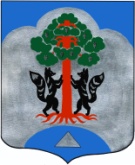 АДМИНИСТРАЦИЯМО СОСНОВСКОЕ СЕЛЬСКОЕ ПОСЕЛЕНИЕМО ПРИОЗЕРСКИЙ МУНИЦИПАЛЬНЫЙ РАЙОНЛЕНИНГРАДСКОЙ ОБЛАСТИРАСПОРЯЖЕНИЕ29 января 2018 года № 17                   На основании требований Федерального закона от 6 октября 2003 года № 131-ФЗ «Об общих принципах организации местного самоуправления в Российской Федерации», Федерального закона от 12.01.1996 г №8-ФЗ « О погребении и похоронном деле» и в соответствии с Федеральным законом от 19.12.2016г № 444-ФЗ «О внесении изменений в отдельные законодательные акты Российской Федерации в части изменения  порядка индексаций выплат, пособий и компенсаций, установленных законодательством Российской Федерации: Установить с 01 февраля 2018 года стоимость услуг по погребению согласно гарантированному перечню услуг, подлежащей возмещению специализированной службе по вопросам похоронного дела на территории муниципального образования Сосновское сельское поселение муниципального образования Приозерский муниципальный район Ленинградской области:Возмещение специализированной службе по вопросам похоронного дела стоимости услуг не может превышать установленного в соответствии с законодательством Российской Федерации предельного размера.Настоящее распоряжение подлежит опубликованию в средствах массовой информации и на сайте муниципального образования Сосновское сельское поселение.Настоящее распоряжение вступает в силу с 01 февраля 2018 года.Глава администрации МО Сосновское сельское поселение                                                             С.М. МиничРазослано: дело – 2, спец.служба – 1, прок. – 1АДМИНИСТРАЦИЯМО СОСНОВСКОЕ СЕЛЬСКОЕ ПОСЕЛЕНИЕМО ПРИОЗЕРСКИЙ МУНИЦИПАЛЬНЫЙ РАЙОНЛЕНИНГРАДСКОЙ ОБЛАСТИРАСПОРЯЖЕНИЕ29 января 2018 года № 18Об установлении стоимости гарантированного перечня услуг по погребению умерших (погибших), не имеющих супруга, близких родственников, иных родственников либо законного представителя умершего, оказываемых специализированной службой по вопросам похоронного дела на территории муниципального образования Сосновское сельское поселение                 На основании требований Федерального закона от 6 октября 2003 года № 131-ФЗ «Об общих принципах организации местного самоуправления в Российской Федерации», Федерального закона от 12.01.1996 г №8-ФЗ « О погребении и похоронном деле» и в соответствии с Федеральным законом от 19.12.2016г № 444-ФЗ «О внесении изменений в отдельные законодательные акты Российской Федерации в части изменения  порядка индексаций выплат, пособий и компенсаций, установленных законодательством Российской Федерации: 1.Установить с 01 февраля 2018 года стоимость услуг по погребению умерших (погибших), не имеющих супруга, близких родственников, иных родственников либо законного представителя умершего согласно гарантированному перечню услуг, оказываемых специализированной службой по вопросам похоронного дела на территории муниципального образования Сосновское сельское поселение муниципального образования Приозерский муниципальный район Ленинградской области:2. Настоящее распоряжение подлежит опубликованию в средствах массовой информации и на сайте муниципального образования Сосновское сельское поселение.3. Настоящее распоряжение вступает в силу с 01 февраля 2018 года..Глава администрации МО Сосновское сельское поселение                                                             С.М. МиничРазослано: дело – 2, спец.служба – 1, прок. – 1Об установлении стоимости гарантированного перечня услуг попогребению, подлежащей возмещению специализированной службе по вопросам похоронного дела на территории МО Сосновское сельское поселение № п/пНаименование статейЕдиница измеренияЦена услуги(в рублях)для граждан МО1.Оформление документов необходимых для погребения1 заказ144,002.Предоставление и доставка гроба и других предметов, необходимых для погребения1 гроб1 530.003.Перевозка (из морга) на кладбище гроба с телом1 час558,004.Погребение и кремация1 умерший3 469,31Итого:5 701,31№ п/пНаименование статейЕдиница измеренияЦена услуги(в рублях)для граждан МО1.Оформление документов необходимых для погребения1 заказ144.002.Предоставление и доставка гроба и других предметов, необходимых для погребения1 гроб1 530.003.Облачение тела1 тело185,004.Перевозка (из морга) на кладбище гроба с телом1 час558.005.Погребение (захоронение урны с прахом)1 умерший3 284,31Итого:5 701,31